План работы средней группы №606.04-10.04Тема:Быть здоровыми хотим.Цель: Формировать первоначальные представления об охране жизни и здоровья, умение различать и называть органы чувств (глаза, рот, нос, уши). Формировать представления об их роли в организме и о том, как их беречь и ухаживать за ними, умение и желание соблюдать правила личной гигиены тела.Понедельник 06.04.2020г. "Где прячется здоровье»-Утренняя гимнастика «Здоровью скажем - да!»(фото)https://infourok.ru/kartoteka-utrenney-gimnastiki-v-sredney-gruppe-3524503.html- Беседа - занятие : «Что такое здоровье, как его сохранить и приумножить»https://nsportal.ru/detskiy-sad/zdorovyy-obraz-zhizni/2017/12/02/poznavatelnaya-beseda-na-temu-chto-takoe-zdorove-kak- Сюжетно-ролевая игра «Семья покупает полезные продукты»(фото)https://nsportal.ru/detskiy-sad/raznoe/2014/09/03/syuzhetno-rolevaya-igra-semya-pokupaet-poleznye-produkty- Чтение А.Барто «Девочка чумазая»https://rustih.ru/agniya-barto-chumazaya/- Продуктивная деятельность: рисование по стихотворению А. Барто «Девочка чумазая»(фото)- Игры с бросанием и ловлей  мяча (клубка) - "Кого назвали - тот и ловит"(фото)Вторник 07.04.2020г. «Здоровые зубки»-Утренняя гимнастика «Здоровью скажем - да!»(фото)https://infourok.ru/kartoteka-utrenney-gimnastiki-v-sredney-gruppe-3524503.html-Беседа: «Здоровые зубки»https://nsportal.ru/detskiy-sad/zdorovyy-obraz-zhizni/2017/12/02/poznavatelnaya-beseda-na-temu-zdorovye-zubki-"Добрый доктор Стоматолог" - мультфильм для малышей: Как правильно чистить зубы?https://youtu.be/qxqf6gBLuc8-Чтение сказки «Королева  Зубная щётка»https://www.litmir.me/br/?b=62619&p=1- Продуктивная деятельность: аппликация «Зубная щетка для мальчика Пети»(фото)-Сюжетно - ролевая игра «Поликлиника»(фото)- Чтение литературы: А.Анпилов «Зубки заболели»http://www.bards.ru/archives/part.php?id=21364Среда 08.04.2020г. «Мойдодыр»- Утренняя гимнастика-Ролик «Для чего нужна зарядка»(фото)https://www.youtube.com/watch?v=hRMsbkeTy7E-Мудрые советы тётушки Совы.Беседа «Микробы и вирусы»https://youtu.be/w8SqhjIrG0w-Пальчиковая гимнастика «Моем руки чисто-чисто»(фото)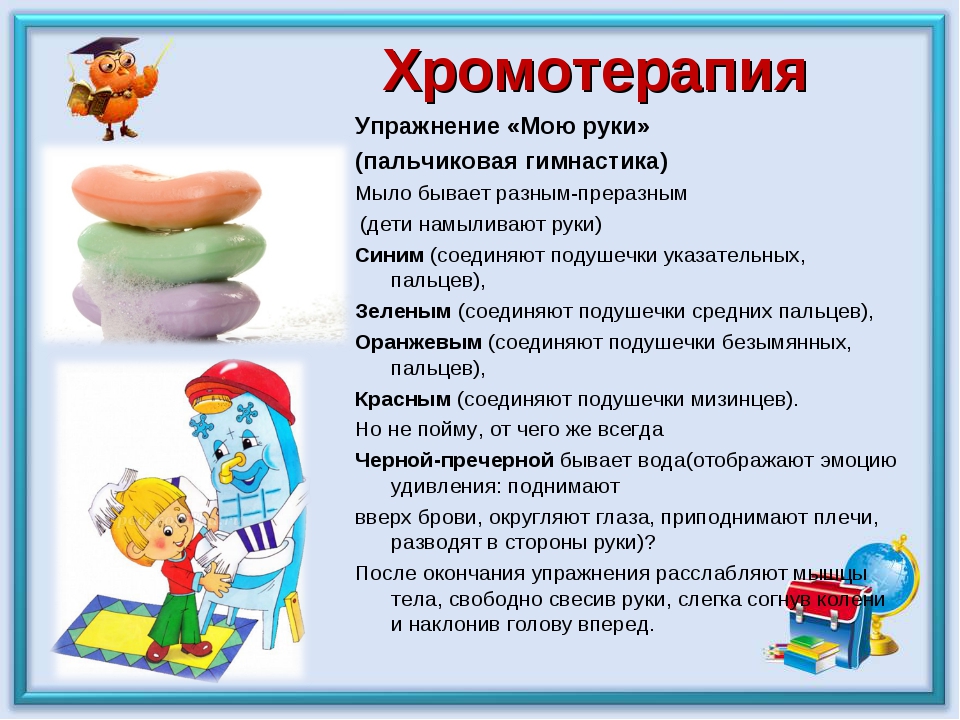 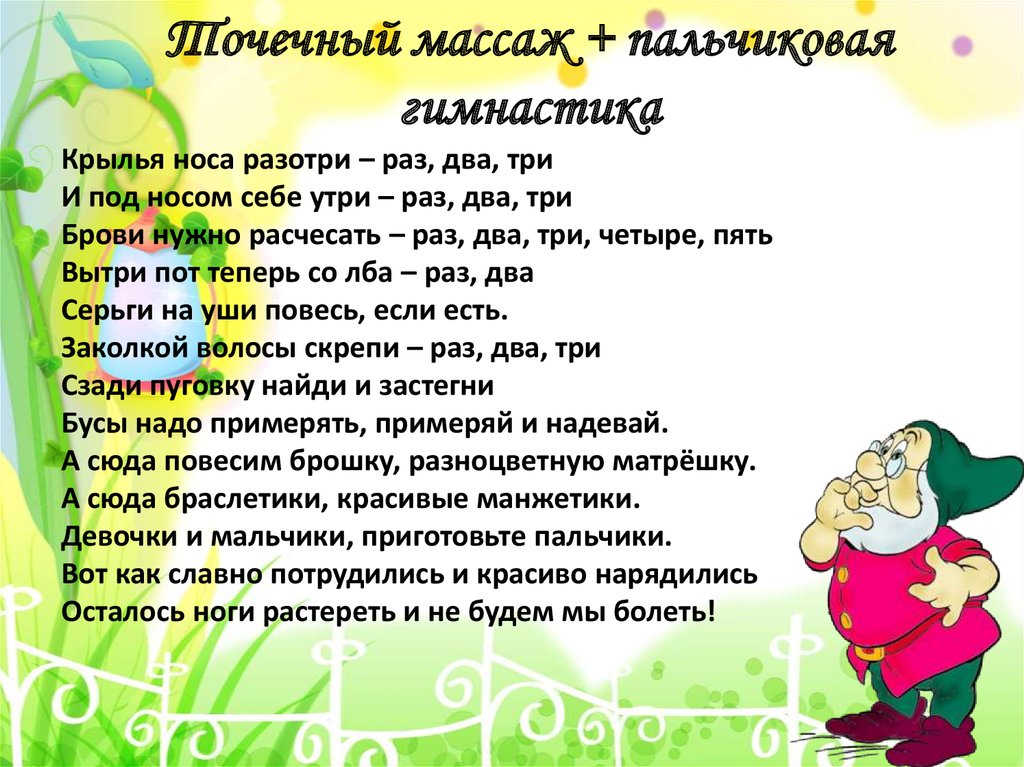 -Подвижные игры: «Поймай комара» (прыжки в высоту, координация движений),«Прятки» (ориентирование в пространстве)(фото)- Просмотр мультфильма «Мойдодыр»https://youtu.be/xA-3sOLznYAЧетверг 09.04.2020г. «Здоровое питание. Витамины»-УТРЕННЯЯ  ГИМНАСТИКА«ВО САДУ ЛИ, В ОГОРОДЕ»(фото)Утро настало, солнышко встало! (построение, потягивание)Собрались ребятки в огород на грядки (ходьба 5-10сек)Шли они, шагали, скучно -побежали!!! (бег 5-10сек)А потом устали, тихо пошагали. (ходьба 5сек)Вот пришли мы в огород. Где же ягода растет? (повороты головы влево-вправо ( 3-4р)Может тут, а может там, где же спряталась она? (руки на поясе, повороты туловищем вправо-влево (3-4р)Наклонились ребятки – вот она, растет на грядке!!!! (наклоны вперед 3-4р)Радуются детки, не нужны конфетки!!!! (прыжки на 2-х ногах  5сек)Ягоды собрали, в сад мы пошагали. (ходьба 5-10сек) - Беседа «Витамины и полезные продукты»https://youtu.be/AxUOSvpoxZ0https://youtu.be/tih7INdQqY8- Подвижная игра – эстафета «Витаминная семья»(фото)- Экспериментальная деятельность «Волшебный шиповник – я здоровье сберегу, сам себе я помогу»- заваривание шиповника.(фото)- Инсценировка сказки «Репка»(фото)- Дегустация отвара шиповника.(фото)- Чтение: “Доверяй врачам, не бойся их!Ёжик плачет и кричит –
Очень сильно зуб болит!
А к врачу идти боится:
Мама, не пойду в больницу!!!Доктор мне совсем не нужен,
Может сделать только хуже. 
Не кричи так, милый ёжик,
Врач полечит и поможет!Поскорее успокойся
И врача совсем не бойся. 
Доктора нужны затем,
Чтоб помочь всегда и всем!Автор: Ольга Смирнова
Пятница 10.04.2020г."Со спортом дружим мы всегда!»-Веселая мульт - зарядка! Делай по утрам! ПРОФЕССОР_КАРАПУЗ(фото)https://youtu.be/TR1nx6fCtmY - Изготовление альбома о спорте(фото)- Подвижные игры:"Кролики", "По ровненькой дорожке", "Попади в круг"(фото)- Разучивание речевок, песен на спортивную тематику, стихотворений, загадок.
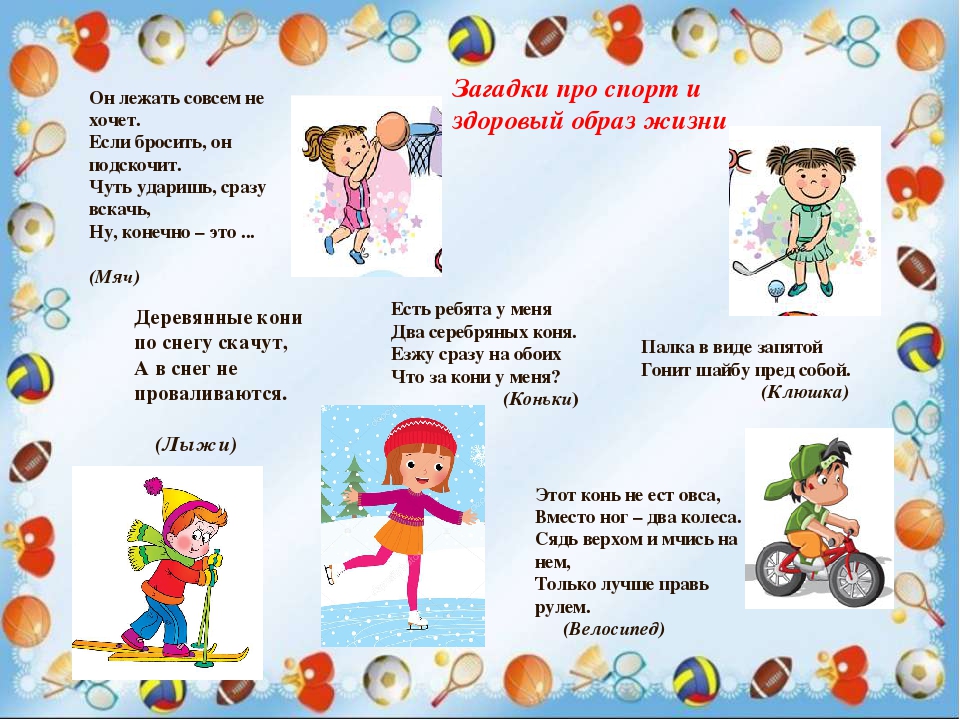 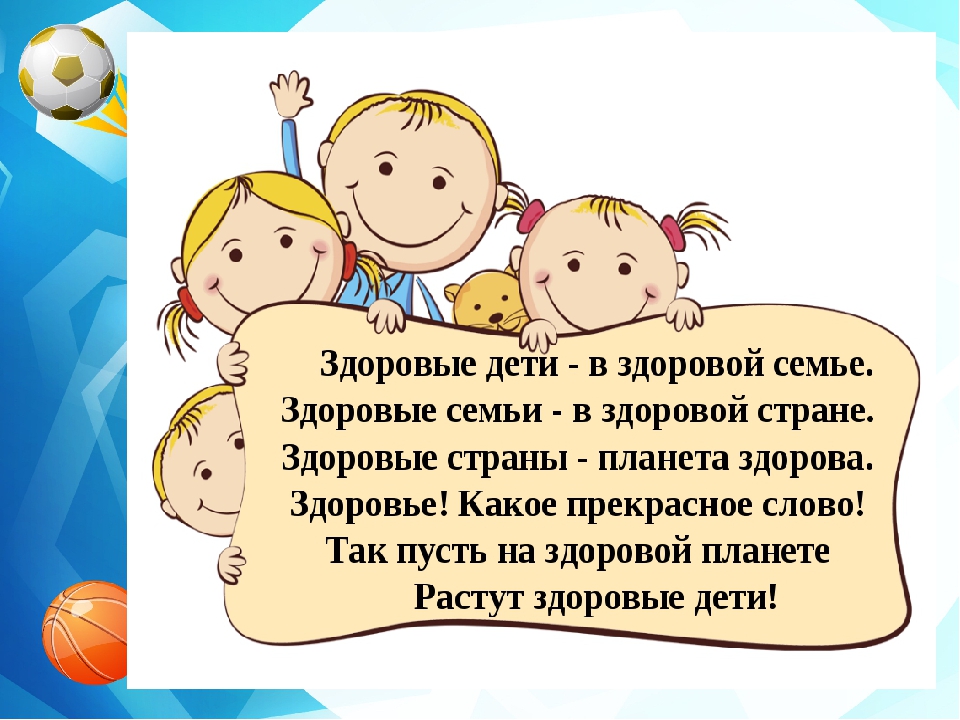 -Дидактические игра: "Угадай вид спорта", раскрашивание раскрасок (фото)